O B R Á Z O KA N G L I C K É   S L O V OVyber správne anglické slovo k obrázku: subtitles – cartoon – sports – western – commercial – cameraman – cast – quiz show – weather forecast – historical Vyber správne anglické slovo k obrázku: subtitles – cartoon – sports – western – commercial – cameraman – cast – quiz show – weather forecast – historical 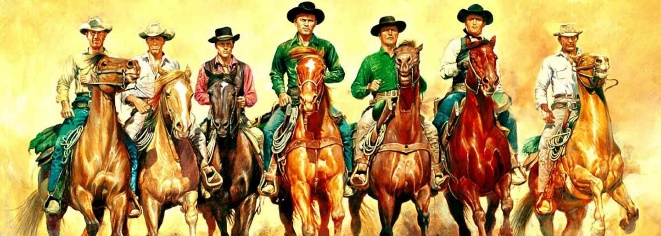 western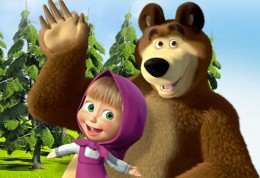 ..........................................................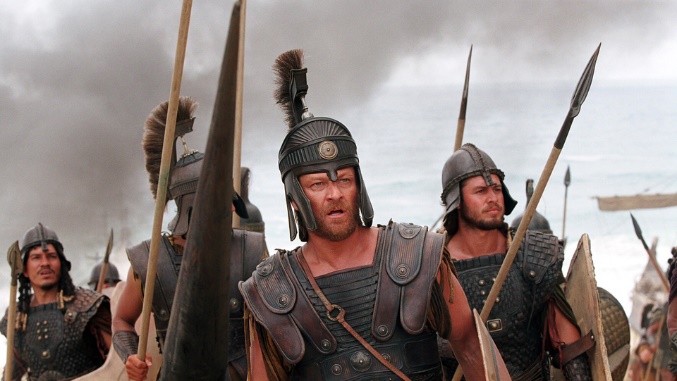 .........................................................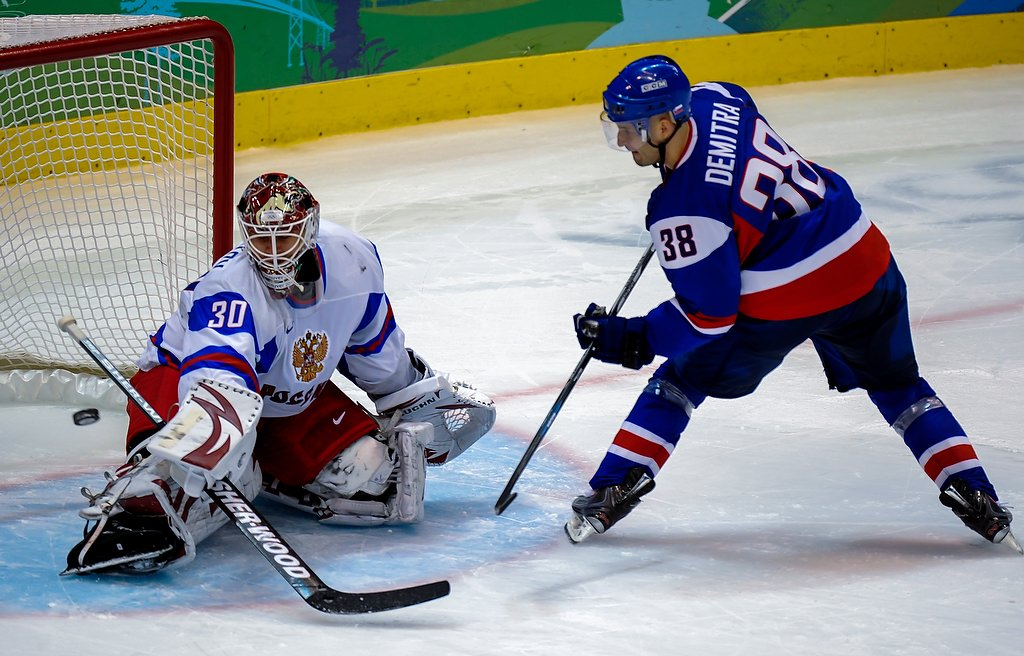 ..........................................................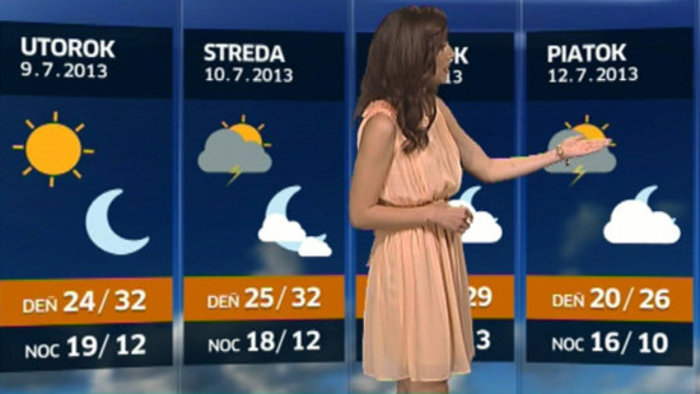 ..........................................................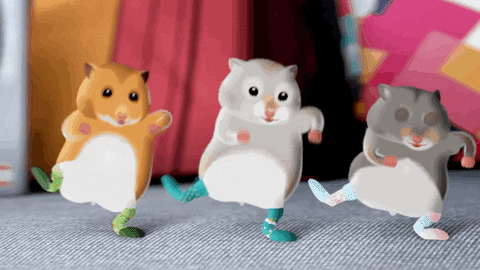 ..........................................................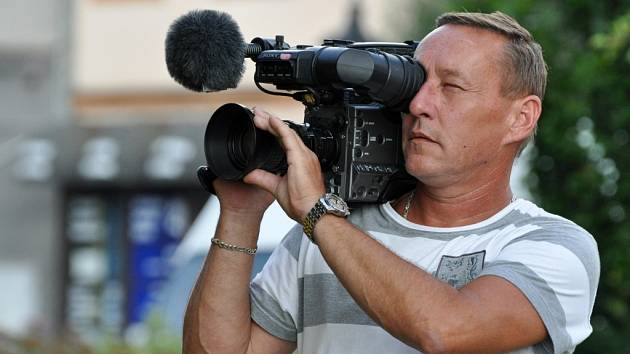 ..........................................................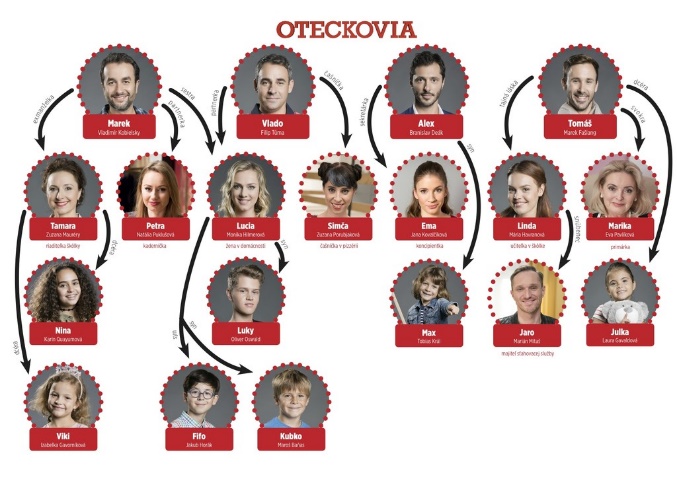 ..........................................................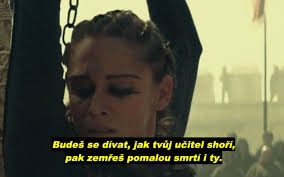 ..........................................................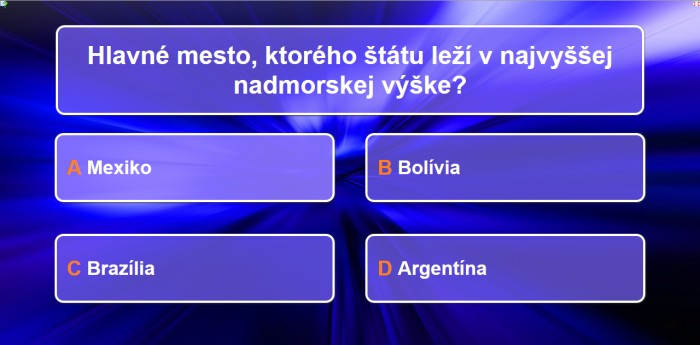 ..........................................................